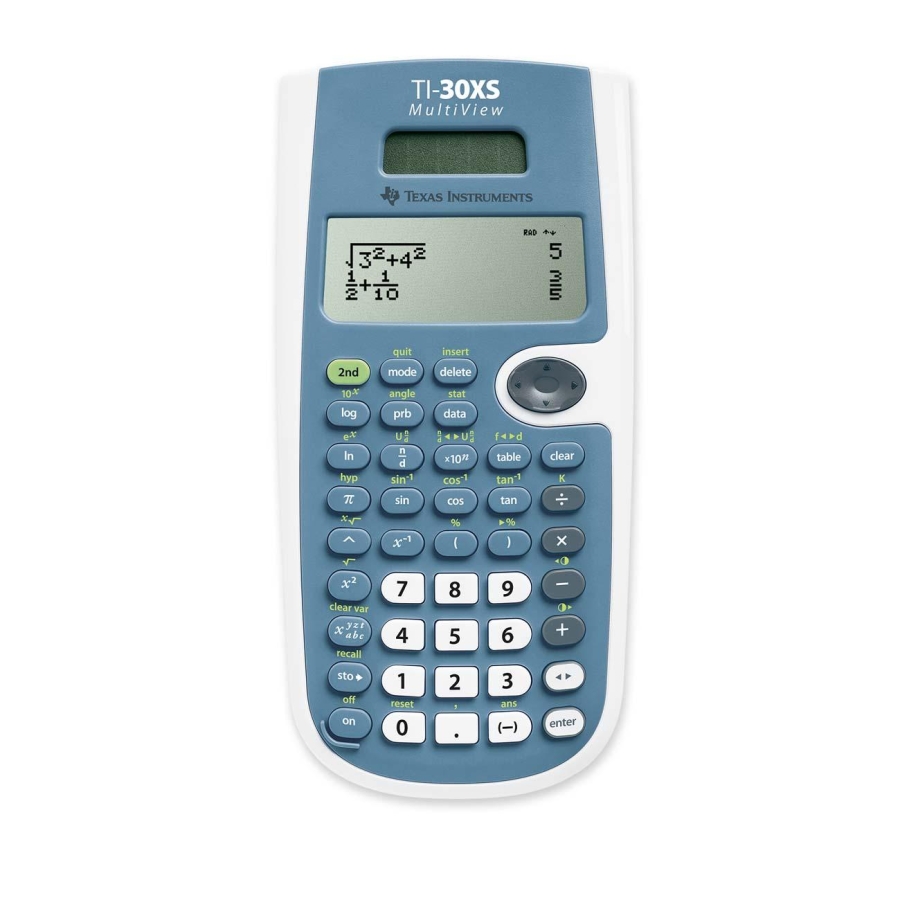 Under “mode” choose DEG for degrees on the top line.Try each calculation below and record the answer given when the “mode” setting is CLASSIC and when it is MATHPRINT.	       CLASSIC             MATHPRINTCos(30)¼ +  3/8  using the  n/d  key0.2 ^ 5 Now experiment with the square root key under each mode.  Compute the square root of  8.To convert a decimal to a fraction and a fraction to a decimal, use the key ◄►.  This works if a decimal has a fractional representation.  For example try the following sequences: Keystrokes:  0.375 ◄► enter Keystrokes:  5 ÷ 9 enter ◄►Under “mode” choose RAD for radians on the top line. Keystrokes:  2nd  cos  0.5 ) enter ◄►                  (This gives the arccos of ½ in radians.)